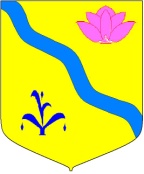 АДМИНИСТРАЦИЯ КИРОВСКОГО МУНИЦИПАЛЬНОГОРАЙОНА ПОСТАНОВЛЕНИЕ(проект)
_____________                                   п. Кировский                              № ___________О выявлении правообладателя ранее учтенного объекта недвижимости с кадастровым номером 25:05:160101:333В соответствии со статьей 69.1 Федерального закона от 13 июля 2015 года № 218-ФЗ «О государственной регистрации недвижимости» администрация Кировского муниципального района ПОСТАНОВЛЯЕТ:1. Считать что в отношении жилого дома общей площадью 59,7 кв.м. с кадастровым номером 25:05:160101:333, расположенного по адресу: Приморский край, Кировский район, с. Антоновка, ул. Центральная,  д. 51, кв. 2 в качестве его правообладателя, выявлена:- Абдулганиева Альбина Михайловна, … г.р., место рождения:.., паспорт гражданина Российской Федерации серия … № …, выдан …, код подразделения …, СНИЛС  …-…-… ..,  проживающая по адресу: ….2. Право собственности:- … доли в праве общедолевой собственности Абдулганиевой Альбины Михайловны указанный в пункте 1 настоящего постановления объект недвижимости подтверждается …, зарегистрирован в реестровой книге ….3. Указанный в пункте 1 настоящего постановления объект недвижимости не прекратил существование, что подтверждается прилагаемым актом осмотра от 13.04.2022.4. Контроль исполнения настоящего постановления возложить на начальника Управления муниципальной собственности, архитектуры и правовой экспертизы администрации Кировского муниципального района Шелкова И.А.Глава Кировского муниципального района- глава администрации  Кировского	муниципального района                                                                И.И. Вотяков